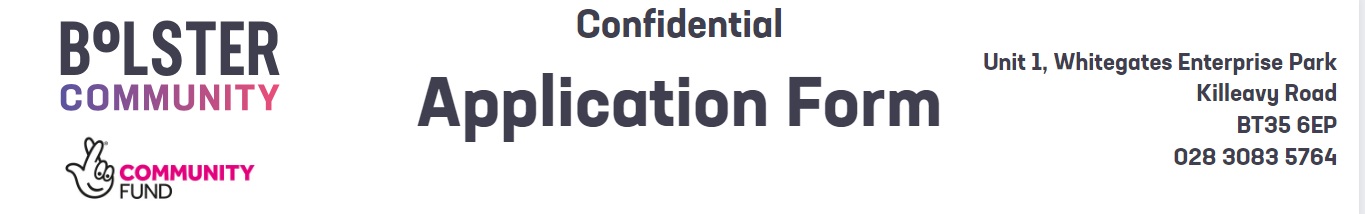 Please return the completed form via post to: The Operations Manager, Bolster Community, Unit 1 Killeavy Road, BT35 6EP or via email to: allison@bolstercommunity.org by 12pm Noon on Friday 17th May 2024.Note: CVs will not be accepted. Failure to fully complete this form may result in your application being rejected. It is not Bolster Community policy to acknowledge receipt of application forms, you will however be advised of the outcome of your application.Applicants should clearly demonstrate evidence of the minimum essential criteria in their application. Bolster community has the right to apply desirable criteria as a short-listing method. Please note that only information contained in the application form will be considered at shortlisting stage.SECTION 1 – Personal DetailsSECTION 2 – Education HistoryPlease DO NOT enter names of schools. Relevant training courses (Detail if applicable)	SECTION 3 – Employment HistoryInformation about any gaps in career history (if applicable)	If you have not named your current employer (or your previous employer) please state why:SECTION 4 – Essential & Desirable CriteriaThe following section is where you relate your qualifications, experience, skills, and qualities to those that Bolster Community require for this post as described in the Personnel Specification included in your applicant pack. Please give concise relevant responses.SECTION 5 - RefereesPlease name two referees, not relatives, one at least of whom should have knowledge of your present work and be in a supervisory/managerial capacity and who will be contacted for a report (or at school if you have not previously been employed).  References shall be sought after short-listing.  SECTION 6 - Medical HistoryPlease give brief details and approximate dates of any periods of sickness during the past 2 years.SECTION 7 – Planned Holiday ArrangementsIf you have any planned holiday arrangements, please indicate:Bolster Community is under no obligation to make special arrangements to suit planned holidays but will, where possible, endeavour to do so.SECTION 8 - Supplement to Application Form The Disability Discrimination Act 1995 came into effect on 2 December 1996.  In line with this legislation, it is necessary for employers to consider making reasonable adjustments to accommodate a person with a disability.  Recruitment and Selection will continue to be made on the basis of the merit principle however in some instances it may be necessary to consider a person’s disability and its impact upon the individuals’ ability to compete on equal terms with a non-disabled person.In line with the Disability Discrimination Act 1995, a disability is defined as:“a physical or mental impairment which has a substantial and long term adverseeffect on your ability to carry out normal day to day activities”Do you consider yourself to have a disability which has an impact on the post you have applied for?					YES 		    NO  			(Please provide appropriate details)If you have answered yes to this question, is there any reasonable adjustment which you believe is necessary for Bolster Community to make to allow you to fulfil the requirements of the job for which you are applying, in full:Do you require any special arrangements to be made for your selection interview?THIS INFORMATION WILL BE AVAILABLE TO THE SELECTION PANEL AND WILL BE USED ONLY TO ASSIST THE PANEL IN MAKING AN INFORMED DECISION AS TO BOLSTER COMMUNITIES ABILITY TO MEET YOUR NEEDS.Rehabilitation of Offenders (Exceptions) Order N.I. 1979Do you have any prosecutions pending or have you ever been convicted at a court or cautioned by the police for any offences: YES/NO * (delete as appropriate)?(The answer to this question requires information about all convictions such as those relating to traffic offences, etc which are regarded as a criminal offences)If yes, please give details including the offence and date and place of court hearing.Is there any reason why you cannot work in regulated activity: YES/NO * (delete as appropriate)?Signed: _______________________________________ (Please provide signature) Dated: _______________________________________ In the event of employment, failure to disclose all previous convictions will result in dismissal or disciplinary action. All information will be treated in confidence and will only be taken into account when absolutely necessary.Please note, for posts that will involve substantial access to children/or adults with a learning disability the preferred applicant will be subject to a pre-employment consultancy service check.  If you have not lived at present address for the past five years, please state any previous address/addresses:Please note successful applicants will be required to have an Accessing enhanced disclosure to assist with the decision-making process.  A copy of the AccessNI Code Of Practice is available to view or download at the following link: https://www.nidirect.gov.uk/publications/accessni-code-practice Please be advised that a criminal record will not necessarily be a bar to obtaining a position.Bolster Community has a written policy on the recruitment of ex-offenders.  A copy is available to all applicants on request.Declaration and SignatureThe foregoing particulars are complete and correct to the best of my knowledge and belief.I hereby confirm that the information included in this application form is a true accurate account. I understand that an ACCESS NI check must be carried out before my appointment can be confirmed.  This has been explained to me and I am aware that spent convictions must be disclosed.  I declare that the information I have given is accurate and I consent to the check being made.Bolster Community is an Equal Opportunities Employer and all applications for employment are considered strictly on the basis of merit. Please complete the Equal Opportunities Monitoring Form at the following link: https://forms.office.com/e/7z3nvCYi8S I understand that the appointment is subject to receipt of satisfactory references.SurnameTitleTitleFirst namesAddressAddressAddressPostcodeContactHome telephoneContactMobile ContactEmail addressNationalityNational Insurance NumberNational Insurance NumberNational Insurance NumberCurrent Driving LicenseCurrent Driving LicenseCurrent Driving LicenseYesYesYesYesYesYesYesNoNoNoNoNoAccess to transport to fit needs of roleAccess to transport to fit needs of roleAccess to transport to fit needs of roleYesYesYesYesYesYesYesNoNoNoNoNoSecondary SchoolSecondary SchoolSecondary SchoolSecondary SchoolExaminations passed E.g. GSE, GCE (O-Level), GCSE & A-LevelsExaminations passed E.g. GSE, GCE (O-Level), GCSE & A-LevelsExaminations passed E.g. GSE, GCE (O-Level), GCSE & A-LevelsExaminations passed E.g. GSE, GCE (O-Level), GCSE & A-LevelsExaminationSubjectGradeYearFurther/higher education Further/higher education Further/higher education Degree/Diploma/CertificateGrade/ClassYear Professional qualifications Professional qualifications Professional qualifications Name of Professional BodyGrade/ClassYearCurrent or most recent employerCurrent or most recent employerCurrent or most recent employerCurrent or most recent employerCurrent or most recent employerEmployer Position heldPeriod employedFromtoNotice periodReason for leavingAnnual salaryBrief description of duties & responsibilitiesBrief description of duties & responsibilitiesBrief description of duties & responsibilitiesBrief description of duties & responsibilitiesBrief description of duties & responsibilitiesPrevious employerPrevious employerPrevious employerPrevious employerPrevious employerEmployer Position heldPeriod employedFromtoBrief description of duties & responsibilitiesBrief description of duties & responsibilitiesBrief description of duties & responsibilitiesBrief description of duties & responsibilitiesBrief description of duties & responsibilitiesOther employmentOther employmentOther employmentOther employmentEmployer Job titleDates employedDates employedEmployer Job titleFromToCircumstancesEssential Criteria: Means to travel to sites in both Northern and Southern Ireland and flexibility to attend evenings and weekends as required.Please demonstrate how you meet this criterion:Experience & QualificationsEssential Criteria: A minimum of GCSE Grade C Numeracy and Literacy supported by ASD awareness or practice qualifications or A minimum of two years previous experience supporting adults of mixed abilities to reach their potential. Please demonstrate how you meet this criterion:Desirable Criteria: Experience of supporting autistic adults or those with a learning disability.Please demonstrate how you meet this criterion:Skills & ExpertiseEssential Criteria: Ability to work on own initiative.Please demonstrate how you meet this criterion:Essential Criteria: Ability to manage groups whilst understanding the needs of the individual.Please demonstrate how you meet this criterion:Essential Criteria: Ability to assess and develop support responses in partnership with autistic people, their families, and carers.Please demonstrate how you meet this criterion:Essential Criteria: Excellent written and oral communication skills, with the ability to build rapport, express yourself concisely and appropriately with individuals of varied levels of seniority. E.g. experience communicating with families, service-users & management.Please demonstrate how you meet this criterion:Essential Criteria: Proficient in the use of Microsoft office (e.g. e-mails & word documents) in a personal or professional setting. (Training on a dedicated CRM system will be provided).Please demonstrate how you meet this criterion:Desirable Criteria: Understanding of boundaries within mentoring and volunteer led support.Please demonstrate how you meet this criterion:Reference 1 Reference 1 Reference 1 Reference 1 Name and job title of refereeName and job title of refereeEmployer Employer AddressAddressAddressPostcodeContactTelephoneTelephoneContactEmailEmailReference 2Reference 2Reference 2Reference 2Name and job title of refereeName and job title of refereeEmployer Employer AddressAddressAddressPostcodeContactTelephoneTelephoneContactEmailEmailReason for SicknessLength of AbsenceFromToAddressDates:Address 1Address 2Warning: A candidate found to have knowingly given false information or to have wilfully suppressed any material fact will be disqualified or, if appointed, dismissed.  Only applications containing all the information sought will be considered.Signature:Date: